IHEANYICHUKWU PRINCEWILL OGUFCT Abuja,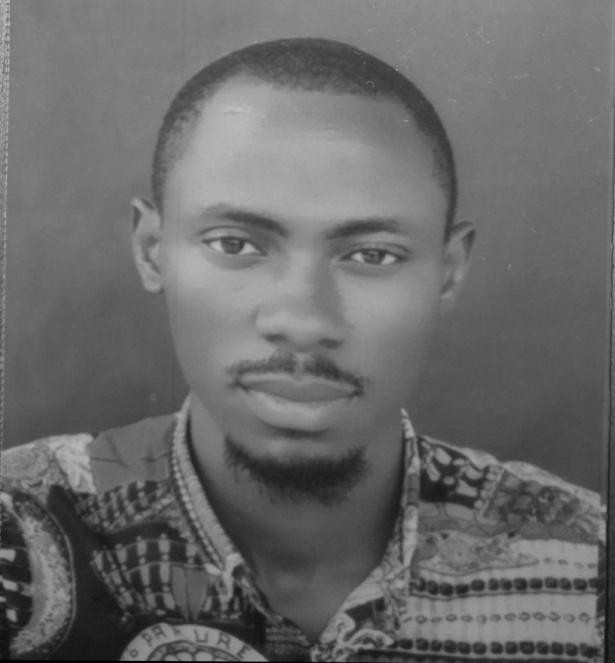 Nationality: NigeriaPhone:   +2348077581132Mobile: +2348029695948Email: iheanyiprincewill@gmail.com Website: www.softkonnect.comBorn: 25/07/1995 (27 years) at Imo State, NigeriaNIN:	173625118682001 – 2007	First School Leaving CertificateCommunity Primary School, Umugolo, Mbano, Imo2007 - 2013	West African Examination Council (WAEC)Commercial Secondary School, Umueleke, Mbano, Imo2014 - 2014	Graphic DesignChrist De King Computer Institute, Mbano, Imo2015 - 2017	National Diploma (ND)Covenant Polytechnic, Abia State2018 - 2021	Bachelor of Science (Computer Science)Enugu State University of Science and Technology, Agbani (ESUT)January 2014	Computer Instructor, Christ De King ComputerInstitute, Mbano, Imo, NigeriaJanuary 2018	Graphics Design, Cad Consultant Ltd, Rivers State,NigeriaJanuary 2020	ASP. Net MVC, C# and SQL Instructor, ICT Centre,ESUTAugust 2017	Online Voting System, National Diploma ProjectJanuary 2021	Student CGPA Management, commercial use,url: http://www.softkonnect.com.November 2021	Online Restaurant Management System, CommercialUse.January 2022	Online Department Management System, Bsc Project,url: http://fecolax-001-site3.htempurl.com.May 2022	Electronic SIWES Logbook (E-SIWES), Bsc project, url: fecolax-001-site2.htempurl.comLanguages	English: College LevelProgramming	C, C#, C++, HTML 5, CSS3, ASP.Net MVC,Graphics, Animation, Javascript, Php, MySQL, Visual Basic, ASP.Net MVC Core, UI/UX,WordPress AdminReading	TechsMusic	Bass, PianoLinkedin	https://www.linkedin.com/mwlite/in/princewill-iheanyi-57986b16bAzure	https://www.fecsprince.visualstudio.com/